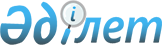 О внесении изменений в решение Петропавловского городского маслихата от 24 декабря 2018 года № 1 "Об утверждении бюджета города Петропавловска на 2019-2021 годы"Решение Петропавловского городского маслихата Северо-Казахстанской области от 9 декабря 2019 года № 1. Зарегистрировано Департаментом юстиции Северо-Казахстанской области от 13 декабря 2019 года № 5728
      В соответствии со статьями 106 и 109 Бюджетного кодекса Республики Казахстан от 04 декабря 2008 года, подпунктом 1) пункта 1 статьи 6 Закона Республики Казахстан от 23 января 2001 года "О местном государственном управлении и самоуправлении в Республике Казахстан", Петропавловский городской маслихат РЕШИЛ:
      1. Внести в решение Петропавловского городского маслихата "Об утверждении бюджета города Петропавловска на 2019-2021 годы" от 24 декабря 2018 года № 1 (опубликовано 22 января 2019 года в Эталонном контрольном банке нормативных правовых актов Республики Казахстан в электронном виде, зарегистрировано в Реестре государственной регистрации нормативных правовых актов под № 5188) следующие изменения:
      пункт 1 изложить в новой редакции:
       "1. Утвердить бюджет города Петропавловска на 2019-2021 годы согласно приложениям 1, 2, 3 к настоящему решению соответственно, в том числе на 2019 год в следующих объемах:
      1) доходы – 33 234 398,2 тысячи тенге:
      налоговые поступления – 13 328 074,5 тысяч тенге;
      неналоговые поступления – 149 617 тысяч тенге;
      поступления от продажи основного капитала – 3 499 741 тысяч тенге;
      поступления трансфертов - 16 235 664,7 тысяч тенге;
      2) затраты – 35 143 165,5 тысячи тенге;
      3) чистое бюджетное кредитование – 0:
      бюджетные кредиты – 0;
      погашение бюджетных кредитов – 0;
      4) сальдо по операциям с финансовыми активами – 0:
      приобретение финансовых активов – 0;
      поступления от продажи финансовых активов государства – 0;
      5) дефицит (профицит) бюджета – -1 908 767,3 тысячи тенге;
      6) финансирование дефицита (использование профицита) бюджета – 1 908 767,3 тысяч тенге:
      поступление займов – 4 409 676,4 тысяч тенге;
      погашение займов – 2 677 325,3 тысяч тенге;
      используемые остатки бюджетных средств – 176 416,2 тысячи тенге.";
      пункт 8 изложить в новой редакции:
       "8. Утвердить резерв местного исполнительного органа города на 2019 год в сумме 162 404,6 тысяч тенге."; 
      приложение 1 к указанному решению изложить в новой редакции согласно приложению к настоящему решению.
      2. Настоящее решение вводится в действие с 1 января 2019 года. Бюджет города Петропавловска на 2019 год
					© 2012. РГП на ПХВ «Институт законодательства и правовой информации Республики Казахстан» Министерства юстиции Республики Казахстан
				
      Председатель сессии 
Петропавловского городского 
маслихата 

Л. Каиржанова

      Секретарь Петропавловского 
городского маслихата 

А. Бердагулов
Приложение к решению городского маслихата от 9 декабря 2019 годаПриложение 1 к решению городского маслихата от 24 декабря 2018 года № 1
Категория
Категория
Категория
Категория
Сумма (тысяч тенге)
Класс
Класс
Класс
Сумма (тысяч тенге)
Подкласс
Подкласс
Сумма (тысяч тенге)
Наименование
1) Доходы
33 234 398,2
1
Налоговые поступления
13 328 074,5
03
Социальный налог
6 851 671
1
Социальный налог
6 851 671
04
Hалоги на собственность
2 452 323
1
Hалоги на имущество
1 540 243
3
Земельный налог
137 500
4
Hалог на транспортные средства
774 580
05
Внутренние налоги на товары, работы и услуги
3 764 593,5
2
Акцизы
3 229 525,5
3
Поступления за использование природных и других ресурсов
157 300
4
Сборы за ведение предпринимательской и профессиональной деятельности
319 268
5
Налог на игорный бизнес
58 500
08
Обязательные платежи, взимаемые за совершение юридически значимых действий и (или) выдачу документов уполномоченными на то государственными органами или должностными лицами
259 487
1
Государственная пошлина
259 487
Категория
Категория
Категория
Категория
Сумма (тысяч тенге)
Класс
Класс
Класс
Сумма (тысяч тенге)
Подкласс
Подкласс
Сумма (тысяч тенге)
Наименование
2
Неналоговые поступления
149 617
01
Доходы от государственной собственности
89 617
5
Доходы от аренды имущества, находящегося в государственной собственности
82 417
9
Прочие доходы от государственной собственности
7 200
06
Прочие неналоговые поступления
60 000
1
Прочие неналоговые поступления
60 000
3
Поступления от продажи основного капитала
3 499 741
01
Продажа государственного имущества, закрепленного за государственными учреждениями
3 369 941
1
Продажа государственного имущества, закрепленного за государственными учреждениями
3 369 941
03
Продажа земли и нематериальных активов
129 800
1
Продажа земли
113 000
2
Продажа нематериальных активов
16 800
4
Поступления трансфертов 
16 235 664,7
02
Трансферты из вышестоящих органов государственного управления
16 235 664,7
2
Трансферты из областного бюджета
16 235 664,7
5
Погашение бюджетных кредитов
21 301
01
Погашение бюджетных кредитов
21 301
1
Погашение бюджетных кредитов, выданных из государственного бюджета 
21 301
Функциональная группа
Функциональная группа
Функциональная группа
Функциональная группа
Сумма (тысяч тенге)
Администратор бюджетных программ
Администратор бюджетных программ
Администратор бюджетных программ
Сумма (тысяч тенге)
Программа
Сумма (тысяч тенге)
Наименование
2) Затраты
35 143 165,5
01
Государственные услуги общего характера 
670 717,2
112
Аппарат маслихата района (города областного значения)
23 201,8
001
Услуги по обеспечению деятельности маслихата района (города областного значения)
23 201,8
122
Аппарат акима района (города областного значения)
436 697,3
001
Услуги по обеспечению деятельности акима района (города областного значения)
403 358,5
003
Капитальные расходы государственного органа
33 338,8
452
Отдел финансов района (города областного значения)
47 466,6
001
Услуги по реализации государственной политики в области исполнения бюджета и управления коммунальной собственностью района (города областного значения)
34 578,1
003
Проведение оценки имущества в целях налогообложения
9 719
010
Приватизация, управление коммунальным имуществом, постприватизационная деятельность и регулирование споров, связанных с этим
3 169,5
453
Отдел экономики и бюджетного планирования района (города областного значения)
31 172,8
001
Услуги по реализации государственной политики в области формирования и развития экономической политики, системы государственного планирования
31 172,8
Функциональная группа
Функциональная группа
Функциональная группа
Функциональная группа
Сумма (тысяч тенге)
Администратор бюджетных программ
Администратор бюджетных программ
Администратор бюджетных программ
Сумма (тысяч тенге)
Программа
Сумма (тысяч тенге)
Наименование
454
Отдел предпринимательства и сельского хозяйства района (города областного значения)
32 628,7
001
Услуги по реализации государственной политики на местном уровне в области развития предпринимательства и сельского хозяйства
25 628,7
007
Капитальные расходы государственного органа
7 000
458
Отдел жилищно-коммунального хозяйства, пассажирского транспорта и автомобильных дорог района (города областного значения)
99 550
001
Услуги по реализации государственной политики на местном уровне в области жилищно-коммунального хозяйства, пассажирского транспорта и автомобильных дорог
99 550
02
Оборона
45 731,9
122
Аппарат акима района (города областного значения)
45 731,9
005
Мероприятия в рамках исполнения всеобщей воинской обязанности
45 731,9
03
Общественный порядок, безопасность, правовая, судебная, уголовно-исполнительная деятельность
79 473,3
458
Отдел жилищно-коммунального хозяйства, пассажирского транспорта и автомобильных дорог района (города областного значения)
79 473,3
021
Обеспечение безопасности дорожного движения в населенных пунктах
79 473,3
Функциональная группа
Функциональная группа
Функциональная группа
Функциональная группа
Сумма (тысяч тенге)
Администратор бюджетных программ
Администратор бюджетных программ
Администратор бюджетных программ
Сумма (тысяч тенге)
Программа
Сумма (тысяч тенге)
Наименование
04
Образование
11 730 730,9
464
Отдел образования района (города областного значения)
11 533 984,4
001
Услуги по реализации государственной политики на местном уровне в области образования
61 561,8
003
Общеобразовательное обучение
7 007 943,3
005
Приобретение и доставка учебников, учебно-методических комплексов для государственных учреждений образования района (города областного значения)
303 249
006
Дополнительное образование для детей
277 873
009
Обеспечение деятельности организаций дошкольного воспитания и обучения
2 696 403,3
015
Ежемесячные выплаты денежных средств опекунам (попечителям) на содержание ребенка-сироты (детей-сирот), и ребенка (детей), оставшегося без попечения родителей
70 979,1
022
Выплата единовременных денежных средств казахстанским гражданам, усыновившим (удочерившим) ребенка (детей)-сироту и ребенка (детей), оставшегося без попечения родителей
2 086
023
Методическая работа
56 879,7
029
Обследование психического здоровья детей и подростков и оказание психолого-медико-педагогической консультативной помощи населению
49 623,5
067
Капитальные расходы подведомственных государственных учреждений и организаций
1 007 385,7
465
Отдел физической культуры и спорта района (города областного значения)
177 853,4
Функциональная группа
Функциональная группа
Функциональная группа
Функциональная группа
Сумма (тысяч тенге)
Администратор бюджетных программ
Администратор бюджетных программ
Администратор бюджетных программ
Сумма (тысяч тенге)
Программа
Сумма (тысяч тенге)
Наименование
017
Дополнительное образование для детей и юношества по спорту
177 853,4
472
Отдел строительства, архитектуры и градостроительства района (города областного значения)
18 893,1
022
Строительство и реконструкция объектов начального, основного среднего и общего среднего образования
16 925,5
037
Строительство и реконструкция объектов дошкольного воспитания и обучения
1 967,6
06
Социальная помощь и социальное обеспечение
2 169 330,1
464
Отдел образования района (города областного значения)
39 665,9
030
Содержание ребенка (детей), переданного патронатным воспитателям
34 930,1
031
Государственная поддержка по содержанию детей-сирот и детей, оставшихся без попечения родителей, в детских домах семейного типа и приемных семьях
4 735,8
451
Отдел занятости и социальных программ района (города областного значения)
2 129 664,2
001
Услуги по реализации государственной политики на местном уровне в области обеспечения занятости и реализации социальных программ для населения
91 972,3
002
Программа занятости
704 998,2
005
Государственная адресная социальная помощь
607 703,5
006
Оказание жилищной помощи
11 656,5
007
Социальная помощь отдельным категориям нуждающихся граждан по решениям местных представительных органов
186 442,2
Функциональная группа
Функциональная группа
Функциональная группа
Функциональная группа
Сумма (тысяч тенге)
Администратор бюджетных программ
Администратор бюджетных программ
Администратор бюджетных программ
Сумма (тысяч тенге)
Программа
Сумма (тысяч тенге)
Наименование
010
Материальное обеспечение детей-инвалидов, воспитывающихся и обучающихся на дому
3 931,2
011
Оплата услуг по зачислению, выплате и доставке пособий и других социальных выплат
3 000
013
Социальная адаптация лиц, не имеющих определенного местожительства
72 137
014
Оказание социальной помощи нуждающимся гражданам на дому
113 494
017
Обеспечение нуждающихся инвалидов обязательными гигиеническими средствами и предоставление услуг специалистами жестового языка, индивидуальными помощниками в соответствии с индивидуальной программой реабилитации инвалида
33 099,0
023
Обеспечение деятельности центров занятости населения
43 259,6
050
Обеспечение прав и улучшение качества жизни инвалидов в Республике Казахстан
257 970,7
07
Жилищно-коммунальное хозяйство 
16 539 281,9
472
Отдел строительства, архитектуры и градостроительства района (города областного значения)
10 886 510,7
003
Проектирование и (или) строительство, реконструкция жилья коммунального жилищного фонда
6 776 915,5
004
Проектирование, развитие и (или) обустройство инженерно-коммуникационной инфраструктуры
4 109 595,2
458
Отдел жилищно-коммунального хозяйства, пассажирского транспорта и автомобильных дорог района (города областного значения) 
5 629 200,7
002
Изъятие, в том числе путем выкупа земельных участков для государственных надобностей и связанное с этим отчуждение недвижимого имущества
1 136 771,5
Функциональная группа
Функциональная группа
Функциональная группа
Функциональная группа
Сумма (тысяч тенге)
Администратор бюджетных программ
Администратор бюджетных программ
Администратор бюджетных программ
Сумма (тысяч тенге)
Программа
Сумма (тысяч тенге)
Наименование
003
Организация сохранения государственного жилищного фонда
35 000
004
Обеспечение жильем отдельных категорий граждан
793 840,6
012
Функционирование системы водоснабжения и водоотведения
279 000
015
Освещение улиц в населенных пунктах
547 826,9
016
Обеспечение санитарии населенных пунктов
521 576
017
Содержание мест захоронений и захоронение безродных
5 371,5
018
Благоустройство и озеленение населенных пунктов
1 351 603,8
026
Организация эксплуатации тепловых сетей, находящихся в коммунальной собственности районов (городов областного значения) 
37 500
028
Развитие коммунального хозяйства 
50 891,4
029
Развитие системы водоснабжения и водоотведения 
869 819
491
Отдел жилищных отношений района (города областного значения)
22 670,5
001
Услуги по реализации государственной политики на местном уровне в области жилищного фонда
22 670,5
455
Отдел культуры и развития языков района (города областного значения)
900
024
Ремонт объектов городов и сельских населенных пунктов в рамках Государственной программы развития продуктивной занятости и массового предпринимательства на 2017 – 2021 годы "Еңбек"
900
08
Культура, спорт, туризм и информационное пространство
440 551,8
455
Отдел культуры и развития языков района (города областного значения)
179 505
Функциональная группа
Функциональная группа
Функциональная группа
Функциональная группа
Сумма (тысяч тенге)
Администратор бюджетных программ
Администратор бюджетных программ
Администратор бюджетных программ
Сумма (тысяч тенге)
Программа
Сумма (тысяч тенге)
Наименование
003
Поддержка культурно-досуговой работы
179 505
465
Отдел физической культуры и спорта района (города областного значения)
7 601
006
Проведение спортивных соревнований на районном (города областного значения) уровне
7 601
455
Отдел культуры и развития языков района (города областного значения)
56 056,3
006
Функционирование районных (городских) библиотек
54 452,5
007
Развитие государственного языка и других языков народа Казахстана
1 603,8
456
Отдел внутренней политики района (города областного значения)
54 119,2
002
Услуги по проведению государственной информационной политики
54 119,2
455
Отдел культуры и развития языков района (города областного значения)
37 141
001
Услуги по реализации государственной политики на местном уровне в области развития языков и культуры
19 412,3
032
Капитальные расходы подведомственных государственных учреждений и организаций
17 728,7
456
Отдел внутренней политики района (города областного значения)
91 999,2
001
Услуги по реализации государственной политики на местном уровне в области информации, укрепления государственности и формирования социального оптимизма граждан
73 867,9
003
Реализация мероприятий в сфере молодежной политики
17 591,3
Функциональная группа
Функциональная группа
Функциональная группа
Функциональная группа
Сумма (тысяч тенге)
Администратор бюджетных программ
Администратор бюджетных программ
Администратор бюджетных программ
Сумма (тысяч тенге)
Программа
Сумма (тысяч тенге)
Наименование
032
Капитальные расходы подведомственных государственных учреждений и организаций
540
465
Отдел физической культуры и спорта района (города областного значения)
14 130,1
001
Услуги по реализации государственной политики на местном уровне в сфере физической культуры и спорта
14 130,1
10
Сельское, водное, лесное, рыбное хозяйство, особо охраняемые природные территории, охрана окружающей среды и животного мира, земельные отношения
97 654,4
463
Отдел земельных отношений района (города областного значения)
43 520,4
001
Услуги по реализации государственной политики в области регулирования земельных отношений на территории района (города областного значения)
43 032,4
007
Капитальные расходы государственного органа 
488
473
Отдел ветеринарии района (города областного значения)
54 134
001
Услуги по реализации государственной политики на местном уровне в сфере ветеринарии
30 020,9
003
Капитальные расходы государственного органа
348,2
005
Обеспечение функционирования скотомогильников (биотермических ям)
6 441
Функциональная группа
Функциональная группа
Функциональная группа
Функциональная группа
Сумма (тысяч тенге)
Администратор бюджетных программ
Администратор бюджетных программ
Администратор бюджетных программ
Сумма (тысяч тенге)
Программа
Сумма (тысяч тенге)
Наименование
006
Организация санитарного убоя больных животных
15
007
Организация отлова и уничтожения бродячих собак и кошек
13 359,0
008
Возмещение владельцам стоимости изымаемых и уничтожаемых больных животных, продуктов и сырья животного происхождения
65,9
009
Проведение ветеринарных мероприятий по энзоотическим болезням животных
182
010
Проведение мероприятий по идентификации сельскохозяйственных животных
1 311
011
Проведение противоэпизоотических мероприятий
2 391
11
Промышленность, архитектурная, градостроительная и строительная деятельность
113 007,5
472
Отдел строительства, архитектуры и градостроительства района (города областного значения)
113 007,5
001
Услуги по реализации государственной политики в области строительства, архитектуры и градостроительства на местном уровне
78 007
013
Разработка схем градостроительного развития территории района, генеральных планов городов районного (областного) значения, поселков и иных сельских населенных пунктов
35 000,5
12
Транспорт и коммуникации
2 039 829,4
458
Отдел жилищно-коммунального хозяйства, пассажирского транспорта и автомобильных дорог района (города областного значения)
2 039 829,4
022
Развитие транспортной инфраструктуры
170 172,1
023
Обеспечение функционирования автомобильных дорог 
1 674 300
Функциональная группа
Функциональная группа
Функциональная группа
Функциональная группа
Сумма (тысяч тенге)
Администратор бюджетных программ
Администратор бюджетных программ
Администратор бюджетных программ
Сумма (тысяч тенге)
Программа
Сумма (тысяч тенге)
Наименование
024
Организация внутрипоселковых (внутригородских), пригородных и внутрирайонных общественных пассажирских перевозок
17 000
045
Капитальный и средний ремонт автомобильных дорог районного значения и улиц населенных пунктов
178 357,3
13
Прочие
727 331,6
452
Отдел финансов района (города областного значения)
162 404,6
012
Резерв местного исполнительного органа района (города областного значения)
162 404,6
472
Развитие индустриальной инфраструктуры в рамках Государственной программы поддержки и развития бизнеса "Дорожная карта бизнеса-2020"
255 979,3
026
Развитие индустриальной инфраструктуры в рамках Государственной программы поддержки и развития бизнеса "Дорожная карта бизнеса-2020"
255 979,3
458
Отдел жилищно-коммунального хозяйства, пассажирского транспорта и автомобильных дорог района (города областного значения)
308 947,7
043
Развитие инженерной инфраструктуры в рамках Программы развития регионов до 2020 года
308 947,7
14
Обслуживание долга 
32 535
452
Отдел финансов района (города областного значения)
32 535
013
Обслуживание долга местных исполнительных органов по выплате вознаграждений и иных платежей по займам из областного бюджета
32 535
15
Трансферты
456 990,5
452
Отдел финансов района (города областного значения)
456 990,5
Функциональная группа
Функциональная группа
Функциональная группа
Функциональная группа
Сумма (тысяч тенге)
Администратор бюджетных программ
Администратор бюджетных программ
Администратор бюджетных программ
Сумма (тысяч тенге)
Программа
Сумма (тысяч тенге)
Наименование
006
Возврат неиспользованных (недоиспользованных) целевых трансфертов
35 503,5
024
Целевые текущие трансферты из нижестоящего бюджета на компенсацию потерь вышестоящего бюджета в связи с изменением законодательства
421 487
3) Чистое бюджетное кредитование
0
Бюджетные кредиты
0
Погашение бюджетных кредитов
0
4) Сальдо по операциям с финансовыми активами
0
Приобретение финансовых активов
0
Поступления от продажи финансовых активов государства
0
5) Дефицит (профицит) бюджета
-1 908 767,3
6) Финансирование дефицита (использование профицита) бюджета
1 908 767,3
Категория
Категория
Категория
Категория
Сумма (тысяч тенге)
Класс
Класс
Класс
Сумма (тысяч тенге)
Подкласс
Подкласс
Сумма (тысяч тенге)
Наименование
Сумма (тысяч тенге)
7
Поступления займов
4 409 676,4
01
Внутренние государственные займы
4 409 676,4
2
Договоры займа
4 409 676,4
03
Займы, получаемые местным исполнительным органом района (города областного значения)
4 409 676,4
Функциональная группа
Функциональная группа
Функциональная группа
Функциональная группа
Сумма (тысяч тенге)
Администратор бюджетных программ
Администратор бюджетных программ
Администратор бюджетных программ
Сумма (тысяч тенге)
Программа
Сумма (тысяч тенге)
Наименование
16
Погашение займов
2 677 325,3
452
Отдел финансов района (города областного значения)
2 677 325,3
008
Погашение долга местного исполнительного органа перед вышестоящим бюджетом
2 677 325,3
Категория
Категория
Категория
Категория
Сумма (тысяч тенге)
Класс
Класс
Класс
Сумма (тысяч тенге)
Подкласс
Подкласс
Сумма (тысяч тенге)
Наименование
Сумма (тысяч тенге)
8
Используемые остатки бюджетных средств 
176 416,2
01
Остатки бюджетных средств 
176 416,2
1
Свободные остатки бюджетных средств 
176 416,2